В целях стабилизации обстановки с пожарами 18 марта 2017 года на территории                           СНТ «ЮЖНЫЙ» были проведены профилактические мероприятий в связи с наступлением пожароопасного весеннего периода. Совместно с представителями СМИ сотрудник                                  1 регионального отдела надзорной деятельности и профилактической работы Управления по ТиНАО Главного управления МЧС России по г. Москве Улыбаев Артур встретился с жителями.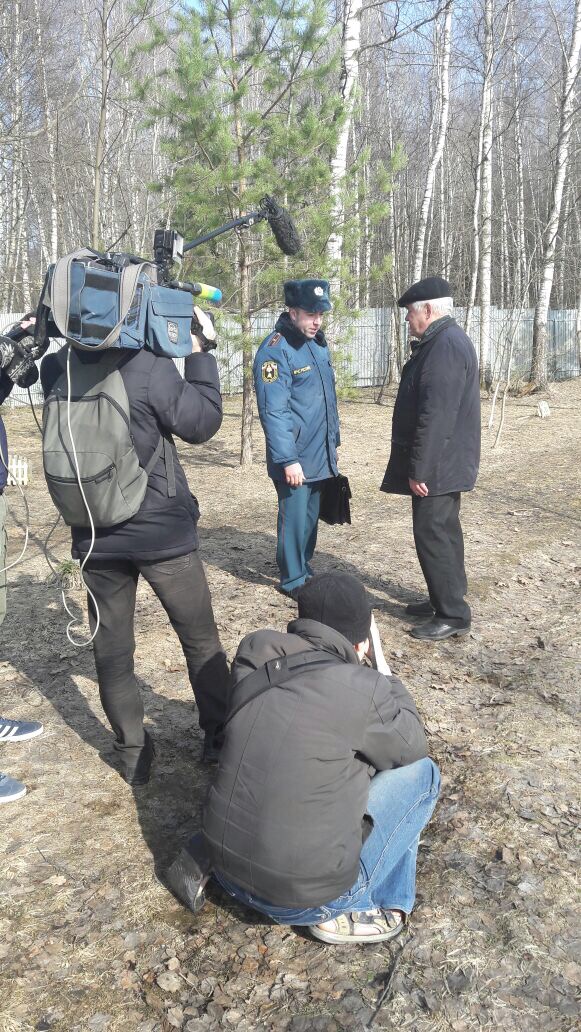 На встрече дополнительно были разъяснены правила пожарной безопасности в весенний период.Во избежание пожаров в быту еще раз напомнили:- не оставляйте без присмотра включенные электроприборы и растопленную печь;- не пользуйтесь открытым огнем рядом с легковоспламеняющимися жидкостями и материалами;- не оставляйте дома, в квартире без присмотра детей, инвалидов и пожилых людей;- не оставляйте в местах отдыха непотушенные костры, спички, окурки;- не жгите траву, не оставляйте горящий огонь без присмотра;- очистите от сухой травы и мусора приусадебные и дачные участки, не сжигайте сухую траву, листья и мусор, собрав его, упакуйте в мешки и сложите их в специально отведенных местах для дальнейшей утилизации;- не разрешайте детям играть со спичками, не позволяйте им сжигать траву.Если вы обнаружили начинающийся пожар, например, небольшой травяной пал, постарайтесь затушить его самостоятельно. Иногда достаточно просто затоптать пламя (правда, надо подождать и убедиться, что трава действительно не тлеет, иначе огонь может появиться вновь).Если вы стали участником или свидетелем трагедии, несчастного случая или оказались в непростой ситуации, звоните на номер «101».Материал подготовила Наталия Шакун